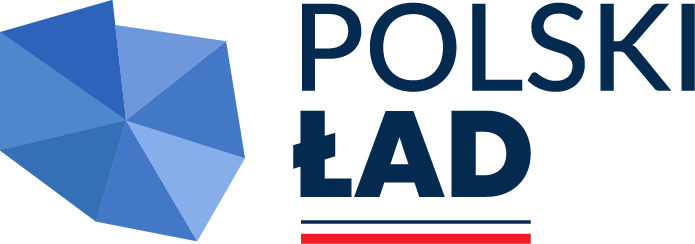 ZP-WIR.271.16.2024                                                                                                  Gołdap, dn. 28.06.2024 r.Informacja z otwarcia ofertzłożonych w postępowaniu o udzielenie zamówienia publicznego w przedmiocie budowy/ przebudowy dróg wewnętrznych w miejscowości Rożyńsk Mały w formule „zaprojektuj i wybuduj”Gmina Gołdap – Zamawiający, w trybie art. 222 ust. 5 Ustawy z dnia 11 września 2019 r. Prawo zamówień publicznych (t.j.: Dz. U. z 2023 r. poz. 1605 ze zm.), informuje, że w dniu 28 czerwca 2024 r. dokonał otwarcia ofert, złożonych przez następujących Wykonawców:Lp.Firma (nazwa) i adres WykonawcyCena ofertowa za wykonanie zamówienia    (PLN brutto)Okres gwarancji           (w miesiącach)1. Przedsiębiorstwo Gospodarki Komunalnej Sp. z o.o.ul. Konstytucji 3 Maja 1A19-500 GołdapNIP 84700004211 792 664,26602.TK Sp. z o.o.Niedrzwica, ul. Graniczna 319-500 GołdapNIP 84716289722 160 751,89603.Oleckie Przedsiębiorstwo Drogowo - Mostowe Sp. z o.o.ul. Wojska Polskiego 1219-400 OleckoNIP 84713857072 403 645,0260